Your Chapter Name – ceu cERTIFICATESignature of Registered Attendee This certificate is issued on Date, to the Registered Attendee for successful completion of the courseCourse TitleThis certificate is valid for ### PP CEUsICC Preferred Provider #Your Chapter Provider #ICC Course #XYZInsert your logo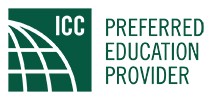 